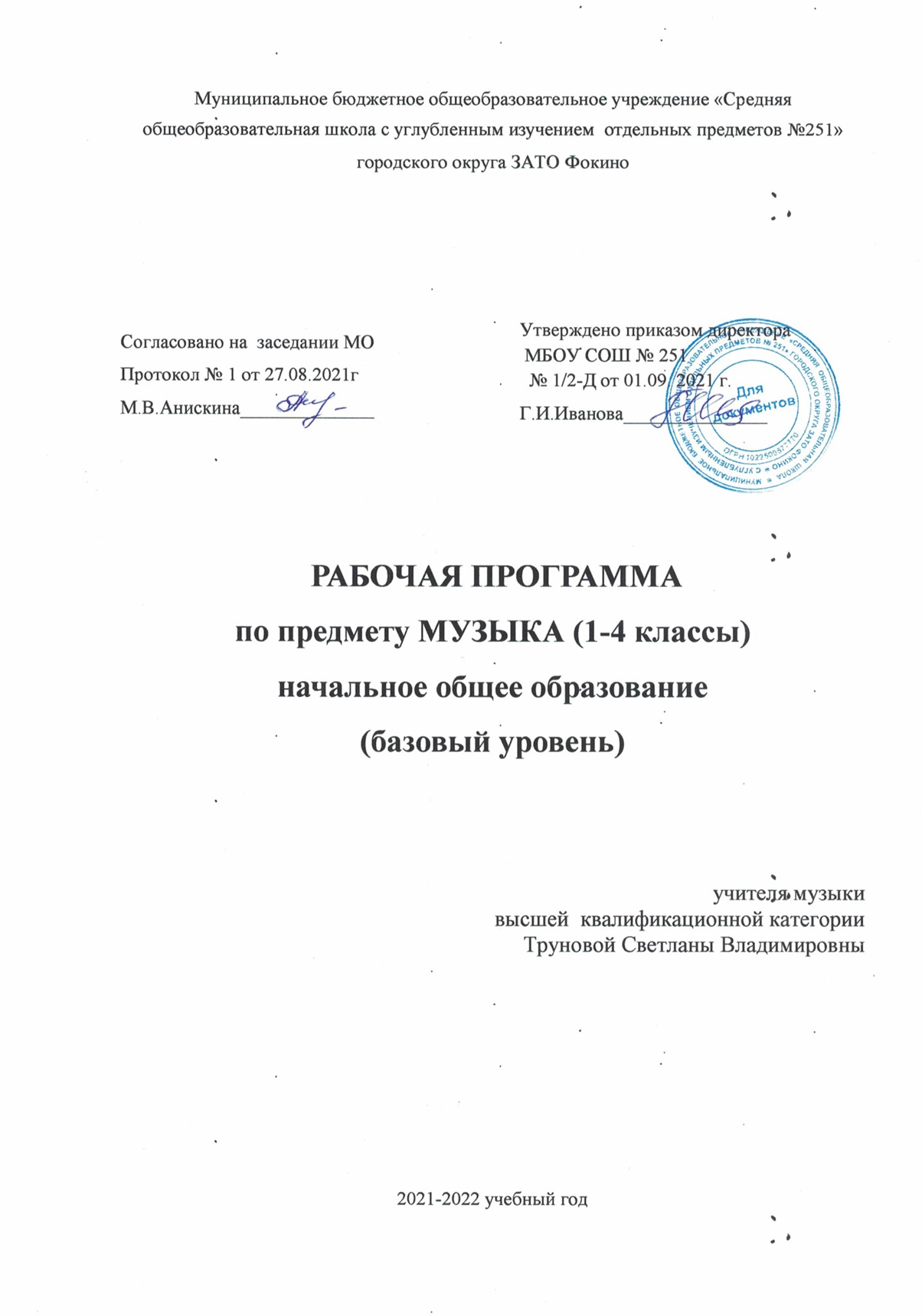 СОДЕРЖАНИЕ:Пояснительная записка………………………………………...............................................  3Общая характеристика предмета…………………………………………………………… 4Содержание курса………………………………………………………................................ 7Планируемые результаты изучения учебного предмета………………………………….. 8Формирование УУД ………………………………………………………………………….9Тематическое планирование ……………………………………………………………….. 10Содержание программы по годам обучения ……………………………………………… 18Материально-техническое обеспечение предмета…………………………………………20Список литературы………………………………………………………………………….. 21I. ПОЯСНИТЕЛЬНАЯ ЗАПИСКА                                                                                «Музыкальное воспитание – это не воспитание                                                                                 музыканта, а прежде всего воспитание человека»                                                                                                                              В. А. Сухомлинский        Рабочая программа по учебному курсу «Музыка» для 1-4 классов разработана в соответствии со стандартами второго поколения, программой «Музыка» - концепция «Начальная школа XXI века»  авторы: В.О. Усачева, Л.В. Школяр, В.А. Школяр (Сборник программ четырехлетней начальной школы под руководством Н.Ф.Виноградовой; Москва, «Вентана-Граф» 2011г.), примерной программы по музыке федерального государственного образовательного стандарта общего начального образования (приказ Министерства образования и науки Российской Федерации № 373 от 6 октября 2009 года «Об утверждении и введении в действие федерального государственного образовательного стандарта общего начального образования»). При создании программы учитывались потребности современного российского общества и возрастные особенности младших школьников. В программе нашли отражение изменившиеся социокультурные условия деятельности современных образовательных учреждений, потребности в обновлении содержания и новые технологии общего музыкального образования.     Основой отбора содержания учебного курса является идея самоценности музыкального искусства как человеческого творения, помогающего ребенку познавать мир и самого себя в этом мире.     Целью уроков музыки в начальной школе является воспитание у учащихся музыкальной культуры как части всей их духовной культуры (Д.Б.Кабалевский), где возвышенное содержание музыкального искусства разворачивается перед детьми во всем богатстве его форм и жанров, художественных стилей и направлений.Таблица тематического распределения количества часов.II. ОБЩАЯ ХАРАКТЕРИСТИКА УЧЕБНОГО ПРЕДМЕТА        Примерная программа по музыке разработана с учётом специфики данного предмета, логики учебного процесса, задачи формирования у младших школьников умения учиться.        Музыка в начальной школе является одним из основных предметов, обеспечивающих освоение искусства как духовного наследия, нравственного эталона образа жизни всего человечества. Опыт эмоционально-образного восприятия музыки, знания и умения, приобретённые при её изучении, начальное овладение различными видами музыкально-творческой деятельности обеспечат понимание неразрывной взаимосвязи музыки и жизни, постижение культурного многообразия мира. Музыкальное искусство имеет особую значимость для духовно-нравственного воспитания школьников, последовательного расширения и укрепления их ценностно-смысловой сферы, формирования способности оценивать и сознательно выстраивать эстетические отношения к себе, другим людям, Отечеству, миру в целом.        Изучение музыки в начальной школе направлено на достижение следующих целей:воспитание у учащихся музыкальной культуры как части их общей духовной культуры, где содержание музыкального искусства разворачивается перед детьми во всём богатстве его   форм и жанров художественных стилей и направлений;формирование основ музыкальной культуры через эмоциональное восприятие музыки;развитие восприятия музыки, интереса к музыке и музыкальной деятельности, образного и ассоциативного мышления и воображения, музыкальной памяти и слуха, певческого голоса, творческих способностей в различных видах музыкальной деятельности;обогащение знаний о музыкальном искусстве; овладение практическими умениями и навыками в учебно-творческой деятельности (пение, слушание музыки, игра на элементарных музыкальных инструментах, музыкально-пластическое движение и импровизация).        Цели общего музыкального образования достигаются через систему ключевых задач личностного, познавательного, коммуникативного и социального развития. Это позволяет реализовать содержание обучения в процессе освоения способов действий, форм общения с музыкой, которые предоставляются младшему школьнику.Основные задачи уроков музыки:Раскрытие природы музыкального искусства как результата творческой деятельности              человека.Формирования у учащихся эмоционально-ценностного отношения к музыке.Воспитание устойчивого интереса к деятельности музыканта- человека, сочиняющего,             исполняющего и слушающего музыкуРазвитие музыкального восприятия как творческого процесса- основы приобщения к             искусству.Овладение интонационно – образным языком музыки на основе складывающегося опыта             творческой деятельности и взаимосвязей между различными видами искусства.Воспитание эмоционально – ценностного отношения к искусству, художественного            вкуса, нравственных и эстетических чувств: любви к ближнему, своему народу, Родине;            уважения к истории, традициям, музыкальной культуре разных народов мира.Освоение музыкальных произведений и знания о музыке.Овладение практическими умениями и навыками в учебно-творческой деятельности:            пении, слушании музыки, игре на элементарных музыкальных инструментах,             музыкально-пластическом движении и импровизации.Ценностные ориентиры содержания курса «Музыка».        Целенаправленная организация и планомерное формирование музыкальной учебной деятельности способствуют личностному развитию учащихся:- реализации творческого потенциала, готовности выражать своё отношение к искусству; - становлению эстетических идеалов и самосознания, позитивной самооценки и самоуважения, жизненного оптимизма.        Приобщение учащихся к шедеврам мировой музыкальной культуры - народному и профессиональному музыкальному творчеству - направлено на формирование целостной художественной картины мира, воспитание патриотических чувств, толерантных взаимоотношений в поликультурном обществе, активизацию творческого мышления, продуктивного воображения, рефлексии, что в целом способствует познавательному и социальному развитию растущего человека. В результате у школьников формируются духовно-нравственные основания, в том числе воспитывается любовь к своему Отечеству, малой родине и семье, уважение к духовному наследию и мировоззрению разных народов, развиваются способности оценивать и сознательно выстраивать отношения с другими людьми.        Художественная эмпатия, эмоционально-эстетический отклик на музыку обеспечивают коммуникативное развитие: формируют умение слушать, способность встать на позицию другого человека, вести диалог, участвовать в обсуждении значимых для человека явлений жизни и искусства, продуктивно сотрудничать со сверстниками и взрослыми. Личностное, социальное, познавательное, коммуникативное развитие учащихся обусловливается характером организации их музыкально-учебной, художественно-творческой деятельности и предопределяет решение основных педагогических задач.Место учебного предмета в учебном плане.        В учебном плане МКОУ СОШ № 251 на изучение музыки в начальной школе выделяется 135 часа, из них в 1 классе 33 часа (1 час в неделю, 33 учебные недели), по 34 часа во 2-х, 3-х и 4-х классах (1 час в неделю, 34 учебные недели в каждом классе).Результаты изучения учебного предмета.Личностные результаты:укрепление культурной, этнической и гражданской идентичности в соответствии с    духовными традициями семьи и народа;наличие эмоционального отношения к искусству, эстетического взгляда на мир в его   целостности, художественном и самобытном разнообразии;формирование личностного смысла постижения искусства и расширение ценностной сферы в   процессе общения с музыкой;приобретение начальных навыков социокультурной адаптации в современном мире и    позитивная самооценка своих музыкально-творческих возможностей;развитие мотивов музыкально-учебной деятельности и реализация творческого потенциала в    процессе коллективного (индивидуального) музицирования;продуктивное сотрудничество (общение, взаимодействие) со сверстниками при решении   различных творческих задач, в том числе музыкальных;развитие духовно-нравственных и этических чувств, эмоциональной отзывчивости,    понимание и сопереживание, уважительное отношение к историко-культурным традициям    других народов.Метапредметные результаты:наблюдение за различными явлениями жизни и искусства в учебной и внеурочной   деятельности, понимание их специфики и эстетического многообразия;ориентированность в культурном многообразии окружающей действительности, участие в   жизни микро- и макросоциума (группы, класса, школы, города, региона и др.);овладение способностью к реализации собственных творческих замыслов через понимание   целей, выбор способов решения проблем поискового характера;применение знаково-символических и речевых средств для решения коммуникативных и    познавательных задач;готовность к логическим действиям: анализ, сравнение, синтез, обобщение, классификация по   стилям и жанрам музыкального искусства;планирование, контроль и оценка собственных учебных действий, понимание их успешности   или причин не успешности, умение корректировать свои действия;участие в совместной деятельности на основе сотрудничества, поиска компромиссов,    распределения функций и ролей;• умение воспринимать окружающий мир во всём его социальном, культурном, природном и   художественном разнообразии.Предметные результаты:•  развитое художественного вкуса, устойчивый интерес к музыкальному искусству и различным    видам (или какому-либо виду) музыкально-творческой деятельности;•  развитое художественное восприятие, умение оценивать произведения разных видов искусств,   размышлять о музыке как способе выражения духовных переживаний человека;общее понятие о роли музыки в жизни человека и его духовно-нравственном развитии, знание    основных закономерностей музыкального искусства;представление о художественной картине мира на основе освоения отечественных традиций и     постижения историко-культурной, этнической, региональной самобытности музыкального    искусства разных народов;использование элементарных умений и навыков при воплощении художественно-образного    содержания музыкальных произведений в различных видах музыкальной и учебно-творческой     деятельности;готовность применять полученные знания и приобретенный опыт творческой деятельности при     реализации различных проектов для организации содержательного культурного досуга во     внеурочной и внешкольной деятельности;участие в создании театрализованных и музыкально-пластических композиций, исполнение     вокально-хоровых произведений, импровизаций, театральных спектаклей, ассамблей искусств,    музыкальных фестивалей и конкурсов и др.III. СОДЕРЖАНИЕ КУРСА         Основное содержание курса (138 часов) представлено следующими содержательными линиями: «Музыка в жизни человека», «Основные закономерности музыкального искусства», «Музыкальная картина мира». Музыка в жизни человека.         Истоки возникновения музыки. Рождение музыки как естественное проявление человеческого состояния. Звучание окружающей жизни, природы, настроений, чувств и характера человека.Обобщённое представление об основных образно-эмоциональных сферах музыки и о многообразии музыкальных жанров и стилей. Песня, танец, марш и их разновидности. Песенность, танцевальность, маршевость. Опера, балет, симфония, концерт, сюита, кантата, мюзикл.        Отечественные народные музыкальные традиции. Народное творчество России. Музыкальный и поэтический фольклор: песни, танцы, действа, обряды, скороговорки, загадки, игры-драматизации. Историческое прошлое в музыкальных образах. Народная и профессиональная музыка. Сочинения отечественных композиторов о Родине. Духовная музыка в творчестве композиторов.Основные закономерности музыкального искусства.         Интонационно-образная природа музыкального искусства. Выразительность и изобразительность в музыке. Интонация как озвученное состояние, выражение эмоций и мыслей человека.        Интонации музыкальные и речевые. Сходство и различие. Интонация - источник музыкальной речи. Основные средства музыкальной выразительности (мелодия, ритм, темп, динамика, тембр, лад и др.).        Музыкальная речь как способ общения между людьми, её эмоциональное воздействие. Композитор - исполнитель - слушатель. Особенности музыкальной речи в сочинениях композиторов, её выразительный смысл. Нотная запись как способ фиксации музыкальной речи. Элементы нотной грамоты.        Развитие музыки - сопоставление и столкновение чувств и мыслей человека, музыкальных интонаций, тем, художественных образов. Основные приёмы музыкального развития (повтор и контраст).        Формы построения музыки как обобщённое выражение художественно-образного содержания произведений. Формы одночастные, двух- и трёхчастные, вариации, рондо и др.Музыкальная картина мира.         Интонационное богатство музыкального мира. Общие представления о музыкальной жизни страны. Детские хоровые и инструментальные коллективы, ансамбли песни и танца. Выдающиеся исполнительские коллективы (хоровые, симфонические). Музыкальные театры. Конкурсы и фестивали музыкантов. Музыка для детей: телепередачи, видеофильмы, звукозаписи.        Различные виды музыки: вокальная, инструментальная, сольная, хоровая, оркестровая. Певческие голоса: детские, женские, мужские. Хоры: детский, женский, мужской, смешанный. Музыкальные инструменты. Оркестры: симфонический, духовой, народных инструментов.        Народное и профессиональное музыкальное творчество разных стран мира. Многообразие этнокультурных, исторически сложившихся традиций. Региональные музыкально-поэтические традиции: содержание, образная сфера и музыкальный язык.Основные виды учебной деятельности.Слушание музыки.Опыт эмоционально-образного восприятия музыки, различной по содержанию, характеру и средствам музыкальной выразительности. Обогащение музыкально-слуховых представлений об интонационной природе музыки во всём многообразии её видов, жанров и форм.Пение. Самовыражение ребёнка в пении. Воплощение музыкальных образов при разучивании и исполнении произведений. Освоение вокально-хоровых умений и навыков для передачи музыкально-исполнительского замысла, импровизации.Инструментальное музицирование.Коллективное музицирование на элементарных и электронных музыкальных инструментах. Участие в исполнении музыкальных произведений. Опыт индивидуальной творческой деятельности (сочинение, импровизация).Музыкально-пластическое движение.Общее представление о пластических средствах выразительности. Индивидуально-личностное выражение образного содержания музыки через пластику. Коллективные формы деятельности при создании музыкально-пластических композиций. Танцевальные импровизации.Драматизация музыкальных произведений.Театрализованные формы музыкально-творческой деятельности. Музыкальные игры, инсценировка песен, танцев, игры-драматизации. Выражение образного содержания музыкальных произведений с помощью средств выразительности различных искусств.IV. ПЛАНИРУЕМЫЕ РЕЗУЛЬТАТЫ ИЗУЧЕНИЯ УЧЕБНОГО ПРЕДМЕТА        Результатами изучения музыки в начальной школе являются: овладение начальными представлениями об основах музыкальной культуры, о роли музыки в жизни человека; применение знаний и умений в творческой деятельности.В слушании музыки: - различать музыку, различную по содержанию, характеру и средствам музыкальной выразительности;- иметь представление об интонационной природе музыки во всём многообразии её видов, жанров и форм.В пении: - исполнять различные по характеру музыкальные произведения;- использовать вокально-хоровые умения и навыки для передачи музыкально-исполнительского замысла, импровизации.В инструментальном музицировании: - играть на детских элементарных и электронных музыкальных инструментах; - передавать в собственном исполнении различные музыкальные образы.В музыкально-пластическом движении: - иметь общее представление о пластических средствах выразительности; - выражать образное содержание музыки через пластику;- коллективно создавать музыкально-пластических композиции, танцевальные импровизации.В драматизации музыкальных произведений: - инсценировать песни, танцы, фрагменты опер, мюзиклов;  - выражать образное содержание музыкальных произведений с помощью средств выразительности различных искусств.V. ФОРМИРОВАНИЕ УУДVI. ТЕМАТИЧЕСКОЕ ПЛАНИРОВАНИЕПервый класс (33 часа)Второй класс (34 часа)Третий класс (34 часа)Четвертый класс (34 часа)VII. СОДЕРЖАНИЕ ПРОГРАММЫ ПО ГОДАМ ОБУЧЕНИЯ1 класс (33 ч.)Истоки возникновения музыки (8 ч.)Исследование звучания окружающего мира: природы, музыкальных инструментов, самого себя. Жанры музыки, как исторически сложившиеся обобщения типических музыкально - языковых и образно – эмоциональных сфер: «маршевый порядок», «человек танцующий», «песенное дыхание». Экспериментируя со «звучащей материей», в собственной музыкально - художественной деятельности ищем общечеловеческие истоки музыкального искусства. Сущность деятельности музыканта: искусство выражения в музыкально-художественных образах жизненных явлений.Содержание и формы бытования музыки (16 ч.)Неоднозначность, диалектическая противоречивость жизненных явлений - добро и зло, жизнь и смерть, любовь и ненависть, прекрасное и безобразное, день и ночь, осень и весна - в музыке отражен весь мир. Многообразие и многообразность отражения мира в конкретных жанрах и формах; общее и различное при соотнесении произведений малых (камерных) и крупных (синтетических) форм: песня, опера, танец, балет, марш, симфония, концерт и т. д.Язык музыки (6 ч.)Музыкально-выразительные средства: мелодические, метро - ритмические и фактурные особенности, с точки зрения их выразительных возможностей, лад, тембр, регистр, музыкальный инструментарий. Введение в язык музыки как знаковой системы (где звук-нота выступает в одном ряду с буквой и цифрой).Резерв 3 часа распределяется следующим образом: 1ч.  на тему «Истоки возникновения музыки» и 2ч. на тему «Язык музыки».2 класс (34 ч.)Всеобщее в жизни и в музыке (8 ч.)От исследования происхождения всеобщих для музыки языковых сфер (жанров) песенности, танцевальности, маршевости как состояний природы, человека, искусства, через отношения сходного и различного, их взаимодействие в жизни и в музыке к пониманию того, как в музыке обыденное становится художественным. Изучения самих себя к воплощению в музыке сложности, богатства внутреннего мира.Музыка — искусство интонируемого смысла (10 ч.)Интонация как феномен человеческой речи и музыки, как их смысловая единица. Интонация — «звукокомплекс», выступающий как единство содержания и формы. Исполнительская интонация (прочтение и воплощение авторского интонационного замысла).«Тема» и «развитие» — жизнь художественного образа (10 ч.)Одно из основных понятий музыки — «Тема» — единство жизненного содержания и его интонационного воплощения. Диалектичность понятия «музыкальная тема». «Развитие» как отражение сложности жизни, богатства человеческих чувств, как процесс взаимодействия музыкальных образов (тем), образных сфер (частей) на основе тождества и контраста (Б.В. Астафьев), сходства и различия (Д.Б. Кабалевский).Развитие как становление художественной формы (6 ч.)Форма (построение музыки) как процесс закономерной организации всего комплекса музыкальных средств для выражения содержания. Исторически сложившиеся музыкальные формы — двухчастная, трехчастная, рондо, вариации.Резерва нет.3 класс (34 ч.)Характерные черты русской музыки (8 ч.)Введение: интонационно-образный язык музыки М.И. Глинки, П.И. Чайковского, М.П. Мусоргского (музыкальные портреты). Понятия «русская» и «российская» музыка — различное и общее. Различное: яркая многоголосная ткань Юга России, холодноватая скромная «вязь» Севера, особенная лихость, сила и стройность казачьей песни и «многоголосица» других музыкальных культур внутри России. Общее — интонационные корни.Народное музыкальное творчество — «энциклопедия» русской интонационности (12 ч.)Обрядовость как сущность русского фольклора. Своеобразие героики в народном былинном эпосе. Знаменный распев. Протяжная песня как особый интонационный склад русской музыки. Частушки и страдания. Танцевальные жанры. Инструментальные плясовые наигрыши.Истоки русского классического романса (6 ч.)Интонационная сфера городского музицирования: взаимодействие крестьянской песни и городского салонного романса, городская лирика (популярная), старинный романс.Композиторская музыка для церкви (2 ч)Предназначение музыки Чайковского П.И., Глинки М.И., Свиридова Г В., Рахманинова С.В.Народная и профессионально-композиторская музыка в русской муз.культуре (6 ч.)Обработки народных песен. Переосмысление интонационной сферы русской песенности в творчестве композиторов: два пути — точное цитирование и сочинение музыки в народном духе. Величие России в музыке русских классиков.Резерва нет.4 класс (34 ч.)Многоцветие музыкальной картины мира (7 ч.)Знакомство с музыкальной речью стран мира: Германии, Польши, Венгрии, Испании, Норвегии, США. Специфика музыкального высказывания. Взаимосвязь музыкального языка и фонетического звучания национальной разговорной речи. Соотнесение особенностей западноевропейской музыки со славянскими корнями русской музыки.Музыка мира сквозь «призму» русской классики (8 ч.)Роль восточных мотивов в становлении русской музыкальной классики. Музыкальное «путешествие» русских классиков в Италию и Испанию, Японию и Украину. «Русское» как характерное — через взаимодействие музыкальных культур, через выведение интонационного общего и частного, традиционного и специфического.Музыкальное общение без границ (10 ч.)Знакомство с музыкой ближнего зарубежья — Беларуси, Украины, Молдовы, Казахстана, стран Балтии и др., общее и различное. Выдающиеся представители зарубежных национальных музыкальных культур — Бах, Моцарт, Шуберт, Шуман, Шопен, Лист, Дебюсси. «Музыкальный салон» как форма музыкального представительства.Искусство слышать музыку (9 ч.)Восприятие произведений крупной формы как критерий сформированности музыкальной культуры человека. Обобщение проблематики начальной школы от родовых истоков музыкального искусства до основ музыкальной драматургии.Резерва нет.VIII. МАТЕРИАЛЬНО-ТЕХНИЧЕСКОЕ ОБЕСПЕЧЕНИЕУЧЕБНОГО ПРЕДМЕТА «МУЗЫКА»IX. СПИСОК ЛИТЕРАТУРЫ1. Данилюк А.Я, Кондакова А.М, Тишков В.А. Концепция духовно-нравственного развития и     воспитания личности гражданина России. М.: Просвещение, 2009. (Стандарты второго     поколения).2. Федеральный государственный образовательный стандарт начального общего образования.    Концепция федеральных государственных образовательных стандартов общего образования:     проект/Рос. акад. образования; под ред. А.М. Кондакова, А.А.Кузнецова. 2-е изд. М.:     Просвещение, 2009. (Стандарты второго поколения).3. Примерная основная образовательная программа образовательного учреждения. Начальная     школа / [сост. Е.С. Савинов]. – 4-е изд., перераб. – М.: Просвещение, 2012. – 223 с. – (Стандарты     второго поколения).  [Электронный ресурс]. Режим доступа:    http://www.fgos-kurgan.narod.ru/Material/noo-prim_4.pdf4. Школяр Л.В. Музыка: 1 класс: методическое пособие для учителя / В.А. Школяр, В. О. Усачёва.    - 2-е изд., дораб. и доп. - М.: Вентана-Граф, 2013. - 192 с. - (Начальная школа XXI века).5. Школяр Л.В. Музыка: 2 класс: методическое пособие для учителя / В.А. Школяр, В. О. Усачёва.    - 2-е изд., дораб. и доп. - М.: Вентана-Граф, 2014. - 240 с. - (Начальная школа XXI века).6. Школяр Л.В. Музыка: 3 класс: методическое пособие для учителя / В.А. Школяр, В. О. Усачёва.    - 2-е изд., дораб. и доп. - М.: Вентана-Граф, 2013. - 176 с. - (Начальная школа XXI века).7. Усачева В.О. Музыка: 4 класс: методическое пособие для учителя / В.О. Усачева, Л.В. Школяр,     В.А. Школяр. - 2-е изд., дораб. и доп. - М.: Вентана-Граф, 2013. - 96 с. - (Начальная школа XXI     века).Литература, рекомендованная для учащихся1. Усачева В.О., Школяр Л.В. Музыка: 1 класс: учебник для учащихся общеобразовательных    организаций / В. О. Усачёва, Л.В. Школяр.  - 2-е изд., испр. и доп. - М.: Вентана-Граф, 2016. –     128 с.: ил. - (Начальная школа XXI века).2. Усачева В.О., Школяр Л.В. Музыка: 2 класс: учебник для учащихся общеобразовательных    организаций / В. О. Усачёва, Л.В. Школяр.  - 3-е изд., испр. и доп. - М.: Вентана-Граф, 2016. –     128 с.: ил. - (Начальная школа XXI века).3. Усачева В.О., Школяр Л.В. Музыка: 3 класс: учебник для учащихся общеобразовательных    организаций / В. О. Усачёва, Л.В. Школяр.  - 3-е изд., испр. и доп. - М.: Вентана-Граф, 2016. –     144 с.: ил. - (Начальная школа XXI века).4. Усачева В.О., Школяр Л.В. Музыка: 4 класс: учебник для учащихся общеобразовательных    организаций / В. О. Усачёва, Л.В. Школяр.  - 4-е изд., испр. и доп. - М.: Вентана-Граф, 2016. –     128 с.: ил. - (Начальная школа XXI века).№Разделы, темыКоличество часовКоличество часовКоличество часовКоличество часовКоличество часовКоличество часов№Разделы, темыПримерная программаРабочая программа1кл.2кл.3кл.4кл.1.Музыка в жизни человека (30ч.)-Истоки возникновения музыки-Язык музыки-Всеобщее в жизни и в музыке-Музыкальное общение без границ-Искусство слышать музыку86829369882998-----8----------292.Основные закономерности музыкального искусства (60ч.)-Содержание и формы бытования музыки-Музыка – искусство интонируемого смысла-«Тема» и «Развитие»- жизнь художественного образа-Развитие как становление художественной формы-Истоки русского классического романса-Композиторская музыка для церкви-Народная и профессионально-композиторская музыка в русской музыкальной культуре-Музыка мира сквозь «призму» русской классики16101066264601610106626416--------10106--------626--------43.Музыкальная картина мира(30ч.)- Характерные черты русской музыки-Народное музыкальное творчество – «энциклопедия» русской интонационности-Многоцветие музыкальной картины мира-Музыка мира сквозь «призму» русских классиков-Музыкальное общение без границ81274839812748----------812-----7484.Резерв (18ч.)33----Всего: 138ч.13813833343434РезультатХарактеристикаЛичностныеВнутренняя позиция школьника на уровне положительного отношения к школе, ориентации на содержательные моменты школьной действительности и принятия образца «хорошего ученика»; широкая мотивационная основа учебной деятельности, включающая социальные, учебно-познавательные и внешние мотивы;-учебно-познавательный интерес к новому учебному материалу; ориентация на понимание причин успеха в учебной деятельности, в том числе на самоанализ и самоконтроль результата, на анализ соответствия результатов требованиям конкретной задачи, на понимание предложений и оценок учителей, товарищей, родителей и других людей; способность к самооценке на основе критериев успешности учебной деятельности; основы гражданской идентичности, своей этнической принадлежности в форме осознания «Я» как члена семьи, представителя народа, гражданина России, чувства сопричастности и гордости за свою Родину, народ и историю, осознание ответственности человека за общее благополучие; -ориентация в нравственном содержании и смысле как собственных поступков, так и поступков окружающих людей; знание основных моральных норм и ориентация на их выполнение и развитие этических чувств; эмпатия как понимание чувств других людей и сопереживание им; установка на здоровый образ жизни; основы экологической культуры: принятие ценности природного мира, готовность следовать в своей деятельности нормам природоохранного, нерасточительного, здоровье сберегающего поведения; чувство прекрасного и эстетические чувства на основе знакомства с мировой и отечественной художественной культурой. РегулятивныеЦелеполагание как постановка учебной задачи на основе соотнесения того, что уже известно и усвоено учащимся, и того, что еще неизвестно; Планирование — определение последовательности промежуточных целей с учетом конечного результата; составление плана и последовательности действий; прогнозирование — предвосхищение результата и уровня усвоения знаний, его временных характеристик; Контроль в форме сличения способа действия и его результата с заданным эталоном с целью обнаружения отклонений и отличий от эталона; Коррекция — внесение необходимых дополнений и корректив в план и способ действия в случае расхождения эталона, реального действия и его результата; оценка — выделение и осознание учащимся того, что уже усвоено и что еще нужно усвоить, осознание качества и уровня усвоения; Саморегуляция как способность к мобилизации сил и энергии, к волевому усилию (к выбору в ситуации мотивационного конфликта) и к преодолению препятствий. ПознавательныеИспользование знаково-символические средства, в том числе модели и схемы для решения задач. (С точки зрения предмета «Музыка» самым близким является понятие моделирование. Мелодия – это мысль, выраженная в знаково-символическом виде, т.е. с помощью звуков. Именно, в интонационном зерне кроется основная идея всего музыкального произведения. Соответственно, слушая музыкальное произведение на уроке, необходимо, прежде всего, обращать внимание на интонационный анализ. Музыкальная интонация – способ самовыражения человека, способ передачи информации эстетического, этического и нравственно-морального содержания, способ общения между людьми. Интонация – это зерно смысла заложенного композитором. В интонации заложена оценка человеком окружающего мира и самого себя и способ передачи этой оценки другим людям. На основе этой мысли возникает музыкальный образ. Особая ценность музыкального образа в том, что он возникает в воображении, поэтому у каждого человека получает свое особое воплощение): -строить сообщения в устной и письменной форме; научиться основам смыслового восприятия художественных и познавательных музыкальных произведений, выделять существенную информацию из муз. произведений разных жанров -осуществлять анализ музыки с выделением существенных и несущественных признаков; -осуществлять синтез как составление целого из частей; -проводить сравнение, сериацию и классификацию по заданным критериям; -устанавливать причинно-следственные связи в изучаемом круге явлений; -строить рассуждения в форме связи простых суждений об объекте, его строении, свойствах и связях; -обобщать, т.е. осуществлять генерализацию и выведение общности для целого ряда или класса единичных объектов на основе выделения сущностной связи; -осуществлять подведение под понятие на основе распознавания средств музыкальной выразительности, выделения существенных признаков и их синтеза; -устанавливать аналогии. Коммуникативные-использование речи для регуляции своего действия; активное слушание музыкальных произведений, анализ и обсуждение услышанного; способность вести диалог; способность встать на позицию другого человека; участие в обсуждении значимых для каждого человека проблем жизни; продуктивное сотрудничество со сверстниками и взрослыми; участие в коллективном обсуждении проблем. НазваниеразделаТематическоепланированиеКол-вочасовХарактеристика основных видов деятельности учащихсяХарактеристика основных видов деятельности учащихсяМузыка в жизни человекаМузыка в жизни человекаМузыка в жизни человекаМузыка в жизни человекаМузыка в жизни человекаИстоки возникновения музыки (9 ч.)- Рождение музыки.- Образ музыканта. Композитор, исполнитель, слушатель.-Три сферы музыки (песня, танец, марш).- «Маршевый порядок». Истоки происхождения марша.- «Человек танцующий». Истоки происхождения танца.- «Песенное дыхание». Истоки происхождения песни.- Где найти песню? Колыбельные песни.- Искусство выражения в музыкально- художественных образах жизненных явлений. - Взаимопроникновение сфер музыки.111111111Воспринимать окружающий мир, выделяя в его звучании отдельные музыкальные звуки,мелодии, фразы.Размышлять о роли музыки в окружающей жизни и в собственной жизни детей (класса, школы, страны).Различать характерные признаки и основных жанров музыки - «песня», «танец», «марш».Приводить примеры песен, танцев, маршей из собственного жизненного опыта. Переносить признакимузыкальных жанров на явления, события, факты окружающей жизни.Характеризовать деятельностькомпозитора, исполнителя,слушателя.Слушать и исполнятьМузыкальные произведения разных жанров, разыгрыватьнародные песни, пословицы, поговорки, загадки.Экспериментироватьсо звучащими предметами,простейшими музыкальнымиинструментами, подбиратьритмический аккомпанемент кисполняемым детским песням.Воспринимать окружающий мир, выделяя в его звучании отдельные музыкальные звуки,мелодии, фразы.Размышлять о роли музыки в окружающей жизни и в собственной жизни детей (класса, школы, страны).Различать характерные признаки и основных жанров музыки - «песня», «танец», «марш».Приводить примеры песен, танцев, маршей из собственного жизненного опыта. Переносить признакимузыкальных жанров на явления, события, факты окружающей жизни.Характеризовать деятельностькомпозитора, исполнителя,слушателя.Слушать и исполнятьМузыкальные произведения разных жанров, разыгрыватьнародные песни, пословицы, поговорки, загадки.Экспериментироватьсо звучащими предметами,простейшими музыкальнымиинструментами, подбиратьритмический аккомпанемент кисполняемым детским песням.Основные закономерности музыкального искусстваОсновные закономерности музыкального искусстваОсновные закономерности музыкального искусстваОсновные закономерности музыкального искусстваОсновные закономерности музыкального искусстваСодержание и формы бытования музыки (16 ч.)- Музыка выражает чувства человека (радость, гнев, печаль, тревогу).- Музыка выражает различные черты характера.- Музыка создает портреты людей.- Музыка создает портреты сказочных персонажей.- Каждый композитор – художник.- Музыка живая. Музыка изображает движение.- Музыка изображает картины природы. Природа родного края.- Фрагменты бытования музыки.- Рождение музыкальной формы. Масштаб формы.- Знакомство с музыкальным театром.- Знакомство с симфонией.- Знакомство с балетом.Идем в театр. Язык театра.- Чудеса в музыке и в жизни.- Чудеса в музыкальном театре. Знакомство с жанром «концерт».- Противоречивость жизненных явлений. Добро и зло.1111111111111111Различать на слух малые и развитые музыкальные формы.
Распознавать в музыкальном содержании жизненные образы, человеческие взаимоотношения и характеры, мысли и чувства человека.
Наделять музыку свойствами всего живого: рождается, дышит, двигается, рассказывает, помогает, утешает, успокаивает, заражает энергией, зовёт, призывает и т.п.
Выражать характер музыки в разных видах творческой деятельности: выразительном пении, игре на детских музыкальных инструментах, художественном движении, рисунках, графических партитурах.Различать на слух малые и развитые музыкальные формы.
Распознавать в музыкальном содержании жизненные образы, человеческие взаимоотношения и характеры, мысли и чувства человека.
Наделять музыку свойствами всего живого: рождается, дышит, двигается, рассказывает, помогает, утешает, успокаивает, заражает энергией, зовёт, призывает и т.п.
Выражать характер музыки в разных видах творческой деятельности: выразительном пении, игре на детских музыкальных инструментах, художественном движении, рисунках, графических партитурах.Музыка в жизни человекаМузыка в жизни человекаМузыка в жизни человекаМузыка в жизни человекаМузыка в жизни человекаЯзык музыки (8 ч.)- Музыкально-выразительные средства музыки.- Тембры музыкальных инструментов.- Слушаем музыкальную сказку С.Прокофьева «Петя и волк».- Музыкальный образ: «Я, музыка и природа».- Песенность, танцевальность, маршевость.- Элементарное понятие музыкальной формы.- «Как живет музыка»?-Пусть музыка звучит. Урок –концерт.1111111111111111Анализировать выразительные средства музыкальных произведений, определять их роль в раскрытии и понимании жизненного содержания искусства.
Сравнивать мелодические, метроритмические, тембровые и прочие особенности музыки, выявлять их значение в создании конкретного художественного образа.Различать в процессе знакомства с нотными прописями знаковые системы, выделяя нотную запись.Определять на слух звучание отдельных музыкальных инструментов симфонического и народного оркестров.Участвовать в народных праздниках, обрядах (хороводы, заклички, народные игры).Всего:33 часа33 часаНазваниеразделаТематическоепланированиеКол-вочасовХарактеристика основных видов деятельности учащихсяМузыка в жизни человекаМузыка в жизни человекаМузыка в жизни человекаМузыка в жизни человекаВсеобщее в жизни и в музыке (8 ч.)- Песенность, танцевальность, маршевость.- Песенность. Мелодия и мотив.- Инструментальная песенность.-Танцевальность в инструментальной и вокальной музыке.-По следам Пер-Гюнта. Музыка Э. Грига.- «Здравствуй, осень золотая!» Урок-концерт.-Маршевость. Темп и ритм.- Песенно-танцевальная, песенно-маршевая музыка Ф.Шопена.11111111Размышлять о взаимосвязи музыкальных и жизненных явлений.Исследовать выразительные и изобразительные возможности музыки — возможна ли «чистая» изобразительность в искусстве?Различать в произведениях искусства песенность, танцевальность, маршевость и выделять эти свойства в жизни природы и человека.Воспринимать и раскрывать музыкальное содержание как выражение мыслей, чувств, характера человека, его душевного состояния.Использовать графическую запись при импровизации голосом, игре на детских музыкальных инструментах.Исполнять песни, собственные попевки, музыкальные фразы, подбирать к ним ритмический аккомпанемент.Основные закономерности музыкального искусстваОсновные закономерности музыкального искусстваОсновные закономерности музыкального искусстваОсновные закономерности музыкального искусстваМузыка – искусство интонируемого смысла (10ч.)- Выразительность речи и музыки.- Интонационная выразительность. Сплав средств музыкальной выразительности.- «Зерна интонации» как наименьшая выразительно-смысловая частица музыки.- «Зерно интонации» (вокальное, инструменталь-ное, ритмическое…) Интонация сопереживания.- Выразительные и изобразительные интонации.- «Новогодний карнавал животных».- Рождественский урок.- Исполнительская интонация- Единство содержания и формы111111111Размышлять о музыкальной интонации как художественном воспроизведении человеческой речи.Находить истоки разговорной и музыкальной интонации, определять их выразительное значение.Исследовать средства перевода звуков природы, человеческой речи в музыкальную интонацию.Различать на слух и исполнять интонации, характерные для музыкально-художественных образов произведений разных форм и жанров.Сочинять главные интонации героев сказок, литературных сюжетов.
Исполнять вокально-хоровые произведения, воплощая интонационно-выразительный замысел авторов текста и музыки.«Тема» и «Развитие» - жизнь художественного образа (10ч.)- Музыкальная тема – единство жизненного содержания и его интонационное воплощение.- Развитие – отражение сложности жизни.- Развитие – отражение богатства человеческих чувств. «Край, в котором ты живешь».- Взаимодействие музыкальных образов (тем).- Взаимодействие образных сфер (частей).- Тождество и контраст.- Роль повтора. Развитие по  «спирали».- Развитие и художественный смысл.- Принципы построения и развития полифонической музыки.- Путешествие в мир музыкального театра (по концертным залам Владивостока).1111111111Размышлять о всеобщности развития в жизни и музыке: «всё течет, всё изменяется».Воспринимать музыкальную тему произведения в единстве жизненного содержания и интонационной линии развития.Наблюдать, как с появлением нового художественного образа (темы) музыка изменяет движение во времени и пространстве.Различать на слух взаимо-действие музыкальных тем на основе тождества и контраста, сходства и различия.Вырабатывать исполнительский план вокально-хорового произведения, исходя из отражения в нём законов развития музыки и жизни.Воплощать исполнительский замысел в разных видах музицирования: пении, игре на музыкальных инструментах, пластическом интонировании.Развитие как становление художественной формы (6ч.)- Взаимосвязь содержания и формы.- Одночастная и двухчастная форма.- Трехчастная форма.- Принципы построения формы рондо.- Вариационная форма.- Заключительный урок-концерт в сонатной форме.111111Размышлять над зависимостью формы от содержания в каждом конкретном произведении.Выявлять роль формы для восприятия логического развития музыкальной мысли.Определять на слух простые формы звучащей музыки — двухчастные, трёхчастные, рондо, вариации.Воплощать собственный художественный замысел в той или иной форме с позиций композитора, исполнителя, слушателя.Запоминать имена великих композиторов-классиков, определять на слух интонации, главные темы, характерные для их творческой индивидуальности.Всего:34 часаНазваниеразделаТематическоепланированиеКол-вочасовХарактеристика основных видов деятельности учащихсяМузыкальная картина мираМузыкальная картина мираМузыкальная картина мираМузыкальная картина мираХарактерные черты русской музыки (8 ч.)- Истоки русской народной музыки.- Понятия «русская» и «российская» музыка.- Фольклорная экспедиция (Север, Юг).- Музыка Древней Руси. Старинные русские народные инструменты (гусли).- Праздники в современной деревне.- Древо русской музыки. М. Мусоргский.- Подъем музыкальной культуры страны.- Ищи песню, дыши песней, думай песней.11111111 Размышлять об общих интонационных корнях профессиональной музыки и народного творчества.Различать на слух интонации (мелодии) композиторской и народной музыки.Узнавать по характерным чертам жанрымногонационального российского творчества (песни, былины, попевки, инструментальные наигрыши и пр.).Пропевать главные интонации (мелодии) изучаемых произведений композиторов-классиков.Запоминать имена корифеев русской музыкальной культуры, знать названия их лучших произведений.Понимать необходимость сохранения фольклорной культуры, древних музыкальных инструментовОсновные закономерности музыкального искусстваОсновные закономерности музыкального искусстваОсновные закономерности музыкального искусстваОсновные закономерности музыкального искусстваНародно и           профессионально-композиторская музыка в русской музыкальной культуре (6ч.)- Обработки народных песен.- «Весна священная» И. Стравинского - симфония звуков.- Интонационно-образный язык музыки П. Чайковского.- Величие России в музыке русских классиков. Колокольные звоны.- Точное цитирование и сочинение музыки в народном духе.- В гостях у Деда Мороза.111111Различать на слух народную музыку и музыку, сочинённую композиторами в народном духе.Уметь проследить и объяснить в народной музыке зависимость выразительных средств от содержания мировоззрения русского человека, воспроизводимого конкретного чувства, черты характера.Выявлять своеобразие отношения классиков к интонационному богатству народной исполнительской культуры.Определять композитора незнакомой музыки по характерным для него принципам использования народного фольклора.Стараться в исполнении нар. музыки воспроизводить специфику устной традиции.Участвовать в воспроизведе-нии основных моментов русских обрядовКомпозиторская музыка для церкви (2ч.)- Музыка русской православной церкви.- Знаменный распев11Размышлять о роли музыки в церкви.Различать интонационно-мелодические особенности духовной музыкиМузыкальная картина мираМузыкальная картина мираМузыкальная картина мираМузыкальная картина мираНародное музыкальное творчество – «энциклопедия» русской интонационности (12ч.)- Обрядовость как сущность русского фольклора- Былина - отражение истории Руси, любви к природе, идея объединения разных народов.- Исторические песни.  Сходство и различие жанров былины и исторических песен.- Патриотические (солдатские) песни.- Трудовые песни.- «Сказка ложь, да в ней – намек» (великий композитор-сказочник         Н.А. Римский-Корсаков).- «Народная музыка - зеркало жизни народа».  - Протяжная песня как особый склад русской музыки.- Любовная лирика.- Частушки и страдания.- Танцевальные жанры.- Инструментально-плясовые наигрыши.111111111111Сравнивать знаменный распев и протяжную песню, выявляя истоки особого интонационного склада русской музыки.Различать и выявлять выражение в русской музыке специфически национальных черт характера.Разучивать и исполнять былинные напевы, народные песни разных жанров, частушки и страдания.Стараться выражать в хоровом и сольном исполнении интонационно-мелодические особенности отечественного музыкального фольклора.Разыгрывать народные обряды, используя народные инструменты и разнохарактерные танцевальные фольклорные жанрыОсновные закономерности музыкального искусстваОсновные закономерности музыкального искусстваОсновные закономерности музыкального искусстваОсновные закономерности музыкального искусстваИстоки русского классического романса. (6ч.)- Взаимодействие крестьянской песни и городского романса.- Городская лирика. Сонеты.- Романсы русских композиторов.- Старинные русские романсы.- Стихи о любви, смерти и жизни становятся романсами.- Обобщающий урок-концерт111111Сравнивать народные песни и примеры композиторской интерпретации вокального народного творчества.Различать интонационную сферу городского салонного романса и классического (А. Гурилёв, А. Алябьев, А. Варламов).Напевать мелодии старинных романсов, выражая интонацией психологическую насыщенность содержания.Всего:34 часаНазваниеразделаТематическоепланированиеКол-вочасовХарактеристика основных видов деятельности учащихсяМузыкальная картина мираМузыкальная картина мираМузыкальная картина мираМузыкальная картина мираМногоцветие музыкальной картины мира (9 ч.)- Многоцветие звучащего пространства.- Голос России. Что это значит – слышать голос России?- Я - часть России. Гимн РФ.- Гимн ДВ-ых партизан («По долинам и по взгорьям»).- Путешествие во времени и пространстве. Иные песни поют и там, и тут.- Планета Бах.  - Веселое имя – Моцарт- Разум, увенчанный гением.- Планета Бетховен111111111 Размышлять о закономерностях возникновения специфических особенностей музыкальной культуры страны.Осознать зависимость любых особенностей музыки от условий жизни народа.Определять по характерным интонациям принадлежность звучащей музыки той или иной стране.Воспроизводить специфическое, особенное музыкальной культуры других стран в собственной деятельности.Музыка в жизни человекаМузыка в жизни человекаМузыка в жизни человекаМузыка в жизни человекаМузыкальное общение без границ (8 ч.)- Вариации на тему.- Глинка в Испании.- Италия глазами русских художников. - «Итальянское каприччио» П.И. Чайковского.- Восточный ветер.- Вокруг света с Н.А. Римским-Корсаковым.- Восточные мотивы.- Русский восток.11111111Выявлять интонационно-стилистические черты, свойственные великим представителям зарубежных национальных культур, и узнавать их в незнакомой звучащей музыке. Обобщать собственные рассуждения о музыке путём формулирования содержания музыки в виде нравственно-эстетической художественной идеи. Искусство слышать музыкуИскусство слышать музыкуИскусство слышать музыкуИскусство слышать музыкуМузыкальный салон (16 ч.)- Программа. Первое отделение. И.-С. Бах (Ария сопрано №3 из «Магнификата». Месса си минор (фрагм.)- И.-С. Бах. Концерт ре минор для клавесина с оркестром. Часть 1.- Второе отделение. В.-А. Моцарт. Ария графини из оперы «Свадьба Фигаро». Ария Фигаро из оперы «Свадьба Фигаро».- В.-А. Моцарт. Соната ля мажор для ф0-но. Финал («Турецкий марш»). - В.-А. Моцарт. Фантазия до- минор для фо-но. Фантазия ре минор для фо-но.- Программа. Первое отделение. Ференц Лист. Рапсодия № 2.- Ференц Лист. Рапсодия № 12. Ракоци марш.- Второе отделение. Франц Шуберт. Лесной царь. Мельник и ручей.- Франц Шуберт. Баркарола. Аве Мария. Лебединая песня.- Программа. Первое отделение. Роберт Шуман. Концерт ля минор. Часть 1.- Второе отделение. Фредерик Шопен. Этюд ля бемоль мажор. Прелюдия ре бемоль мажор.- Фредерик Шопен. Фантазия-экспромт. Ноктюрн до-диез минор.- Программа. Первое отделение. Клод Дебюсси. Затонувший собор. Сады под дождём.- Клод Дебюсси. Девушка с волосами цвета льна. Фейерверк.- Второе отделение. Александр Скрябин. Прелюдия (опус 11). Две поэмы для фо-но (опус 31).- Александр Скрябин. Этюд до-диез минор. Этюд ре диез минор.1111111111111111Прийти к выводу, что общее — это общечеловеческое, выраженное в различных музыкальных культурах разными комплексами музыкально-художественных средств.Создавать собственные тематические «музыкальные салоны», используя методы театрализации, моделирования, импровизации.Осмыслить на новом уровне роль композитора, исполнителя, слушателя — как условие, способ существования, развития музыки и воздействия её на духовную культуру общества.
Воспринимать и оценивать музыкальные произведения с позиций возвышенных целей и задач искусства.
Осуществлять анализ конкретной музыки, вскрывая зависимость формы от содержания; закономерность данного комплекса выразительных средств — от выражаемых в музыке человеческих идеалов.
Подготовить реферат о творчестве любимого композитора.Участвовать в музыкальной жизни класса, школы в форме проведения классных концертовУрок-концерт«До свидания, школа начальная!»1Исполнение любимых произведений, разученных за время обучения в начальной школе.Всего:34 часа№п/пНаименование объектов и средств            материально-технического обеспеченияКоличествоПримечанияБиблиотечный фонд (печатная продукция)Библиотечный фонд (печатная продукция)Библиотечный фонд (печатная продукция)Библиотечный фонд (печатная продукция)1Справочное пособие.1Печатные пособияПечатные пособияПечатные пособияПечатные пособия2Портреты композиторов.83Плакат с основами нотной грамоты1Экранно-звуковые пособияЭкранно-звуковые пособияЭкранно-звуковые пособияЭкранно-звуковые пособия4Аудиозапись (CD).4Учебно-практическое оборудованиеУчебно-практическое оборудованиеУчебно-практическое оборудованиеУчебно-практическое оборудование5Музыкальные инструменты: фортепиано.1Для учителя6Ноутбук.1Для учителя7Проектор.1Для учителя8Компьютер.1Для учителя9Детские музыкальные инструменты:треугольник.310Народные инструменты:бубен, деревянные ложки. 134 пары